В издательстве «Лань» вышла новая литература по профилю нашего колледжа. Получить подробную информацию Вы можете по приведенным ниже ссылкам.Логин и пароль для входа в ЭБС «Лань» можно получить в библиотеке.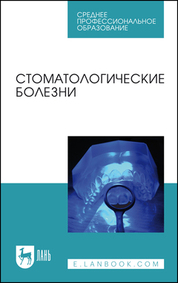 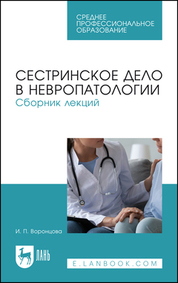 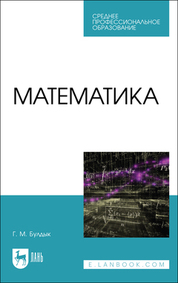 